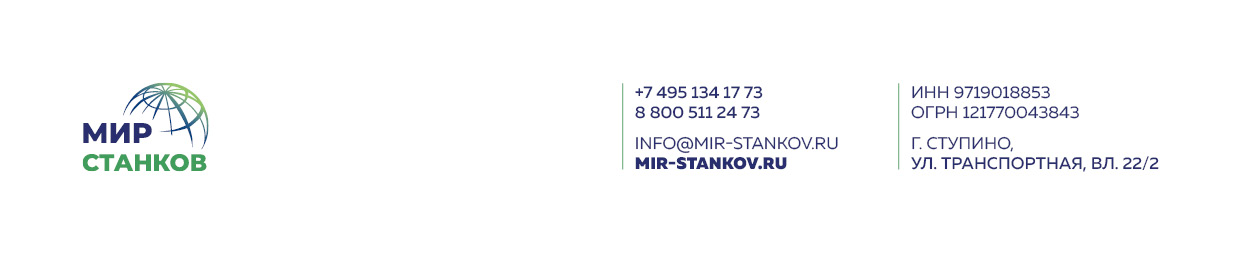 ВЕРТИКАЛЬНЫЙ ОБРАБАТЫВАЮЩИЙ ЦЕНТР КМТVDLS-850A (DMTG)Конструктивные особенности:Дополнительная комплектацияДиаграмма крутящего момента и мощности шпинделя для системы ЧПУ FANUC (12 000 об/мин) 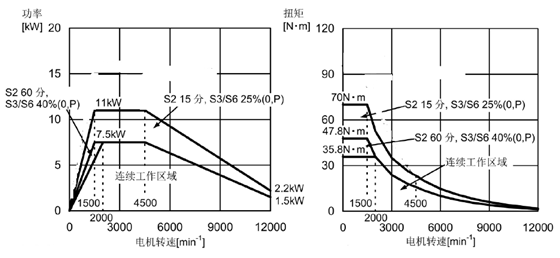 Диаграмма крутящего момента и мощности шпинделя для системы ЧПУ Siemens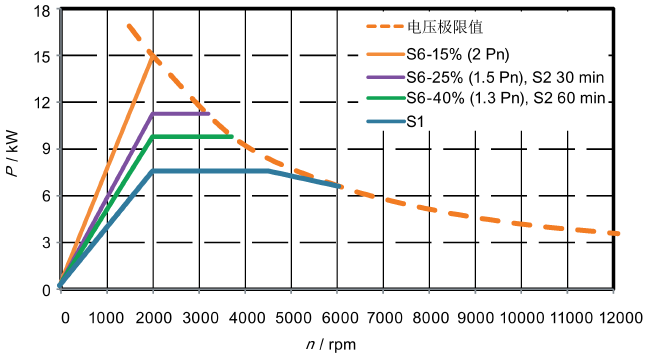 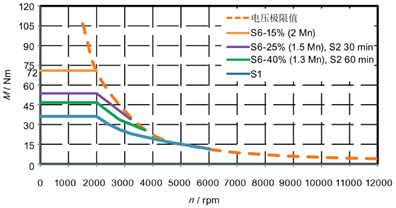 Диаграмма крутящего момента и мощности шпинделя для системы ЧПУ HСNC-818Di (12 000 об/мин)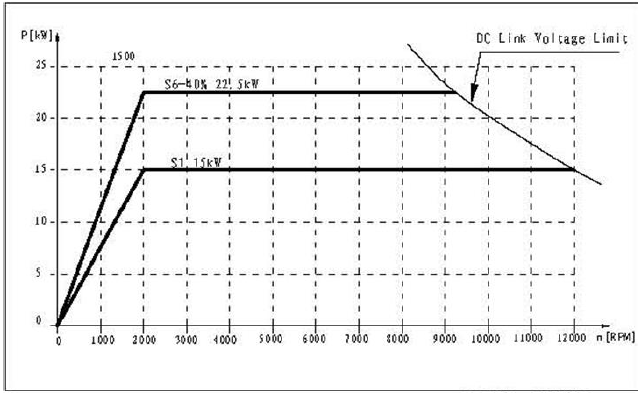 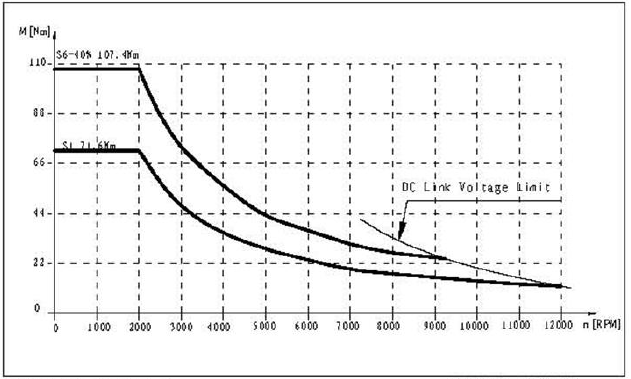 ТЕХНИЧЕСКИЕ ХАРАКТЕРИСТИКИКомплектация:Гарантия 1 годУсловия оплаты оборудования:Складское оборудование: 100% предоплата.Заказное оборудование: 50% предоплата, 30% по факту готовности оборудования на заводе-изготовителе, 20% по факту поступления оборудования на склад.Условия отгрузки:Самовывоз со склада Поставщика в РФ.Доставка оплачивается отдельно.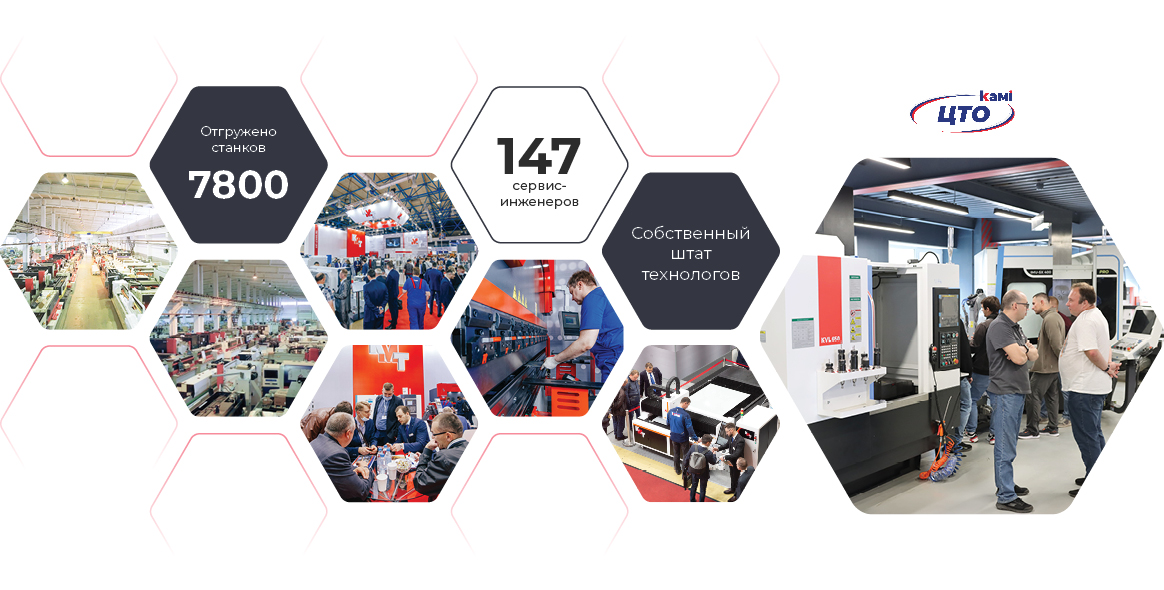 СТОИМОСТЬ ОБОРУДОВАНИЯ: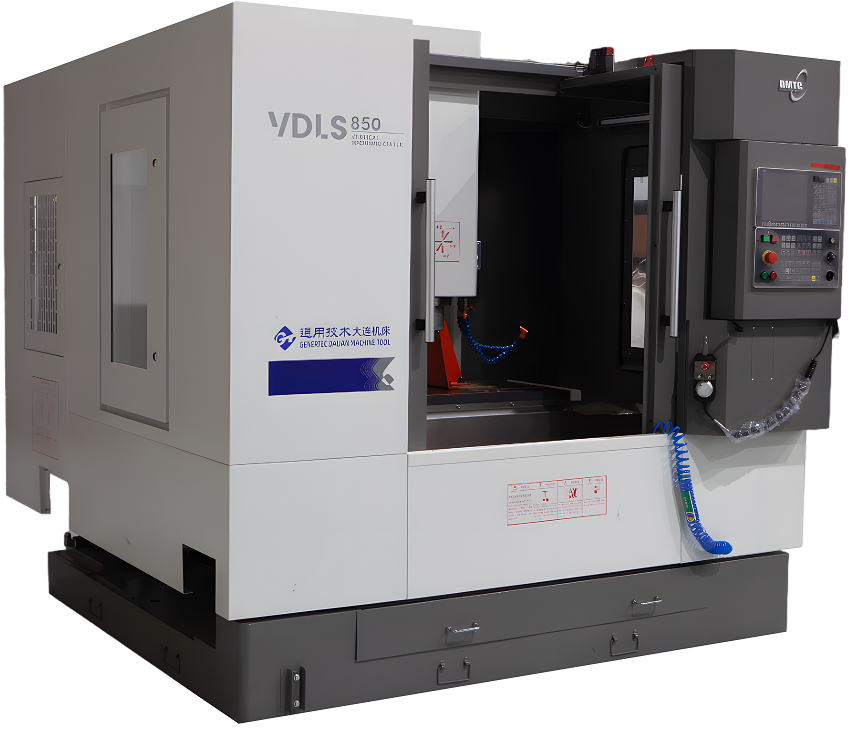 Система ЧПУ FANUC PLUS 0i-MF (Type 5)Siemens 828DHCNC 808DiШпиндель 8 000 / 12 000 об/минМощность главного двигателя:                      7,5/11,0 кВт – Fanuc;          7,5 кВт – Siemens;         15/22,5 кВт - HCNC808DiРазмер стола 1000 х 500ммФрезерный центр VDLS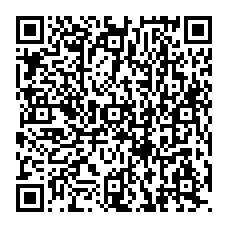 Цельнолитая станинаСтанина отливается из чугуна марки Mehanite с утолщенными стенками. Масса станка напрямую влияет на жесткость конструкции, стенки литья толще, отсутствуют вибрации при обработке, более длительный срок службы оборудования, возможно применение прогрессивных режимов резания, обработка легированных и жаропрочных сталей.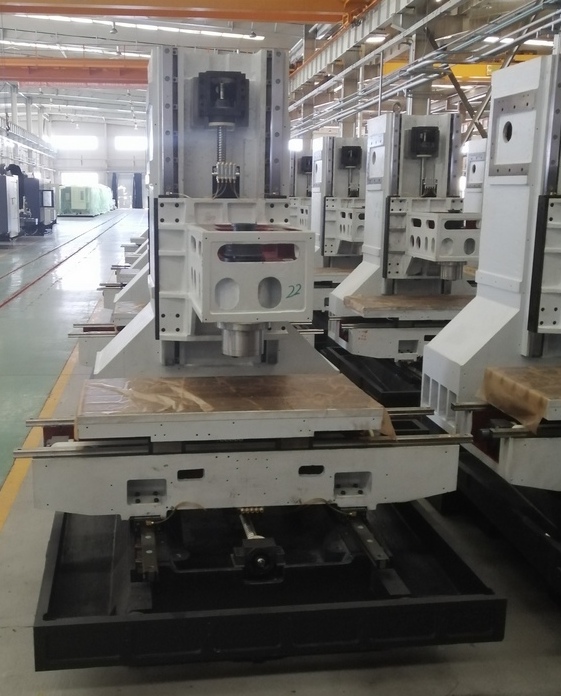 ШпиндельШпиндель изготовлен по лицензии Швейцарской компании IBAG. Установка шпинделя на высокоточных подшипниках класса P4 обеспечивает высокую частоту вращения.«Плавающая» система крепления инструмента предотвращает нагрузку на подшипники шпинделя, что обеспечивает стабильный зажим / разжим инструмента и долгий срок службы подшипников шпинделя.Встроенная система масляного охлаждения шпинделя предотвращает тепловые расширения шпинделя, что так же гарантирует точность обработки.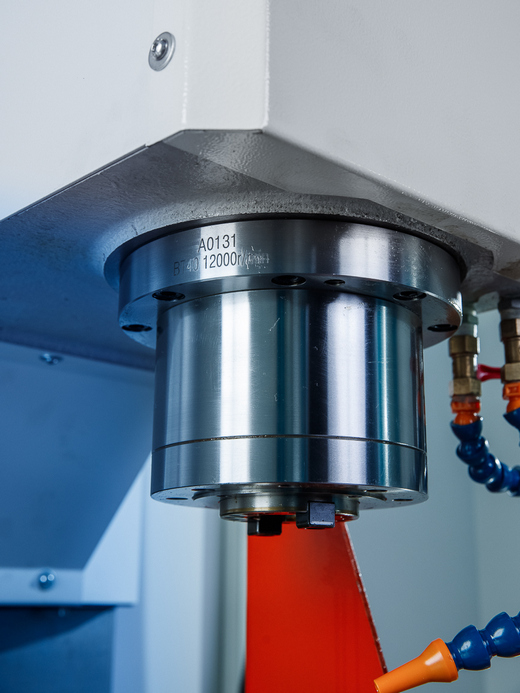 Линейные направляющие каченияНа фрезерном центре VDLS по осям X,Y,Z установлены направляющие качения производства Rexroth (Германия), обеспечивающие высокую скорость и точность позиционирования.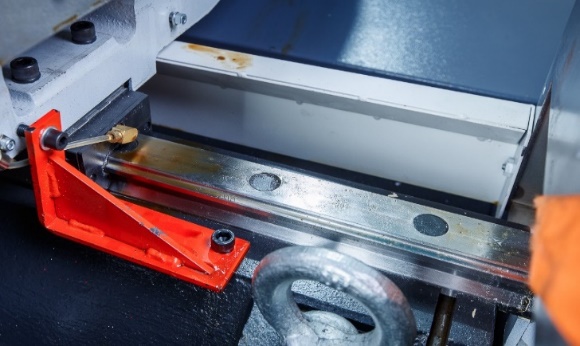 Приводы подач по осям X/Y/ZНа станках серии VDLS установлены оригинальные приводы подач от производителей FANUC (Япония), Siemens (Германия) или HCNC (Китай), что обеспечивает высокую надежность, скорость и плавность перемещений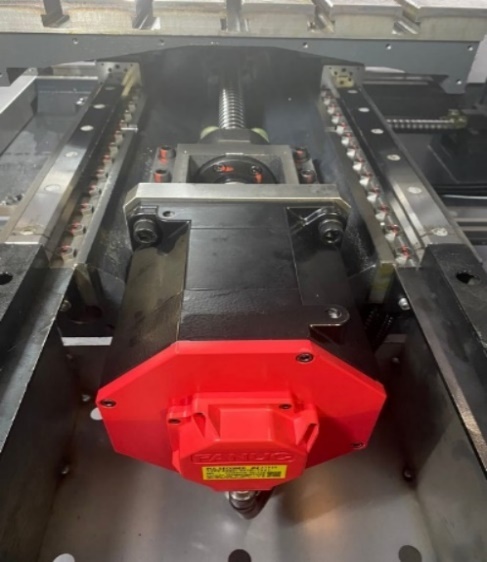 Автоматическая система смены инструмента В стандартной комплектации установлена 24-х позиционная система смены инструмента (ATC) тип «рука» обеспечивает смену инструмента за 2 -2,5 секунды. Перед сменой инструмента в принудительном порядке производится обдув конуса шпинделя. Этот тип манипулятора является лучшим выбором для быстрой и надежной работы станка.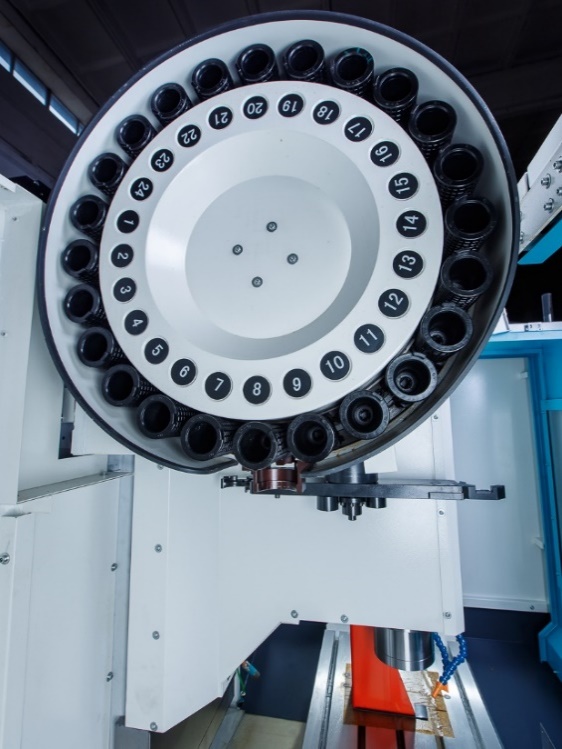 Система подачи СОЖСтанок оснащен системой подачи СОЖ. На станке установлены три сопла, которые обеспечиваю подачу СОЖ непосредственно в зону резания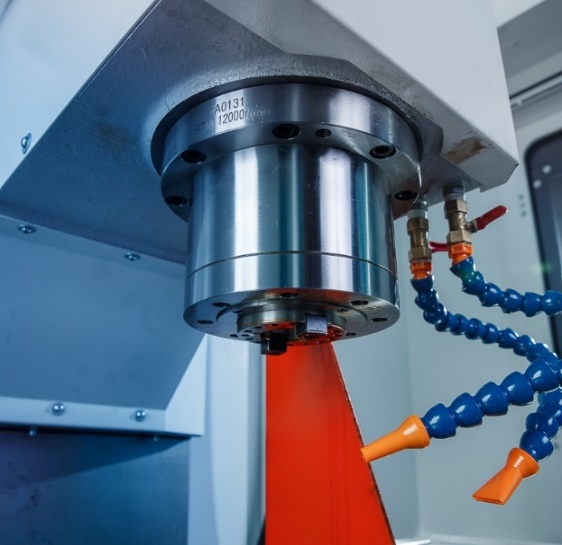 Теплообменник электрошкафаТеплообменник электрошкафа обеспечивает охлаждение компонентов электрошкафа при работе оборудования в двух-трех сменном режиме. Компенсирует перепады температур в цехе, особенно при превышении температурных норм эксплуатации.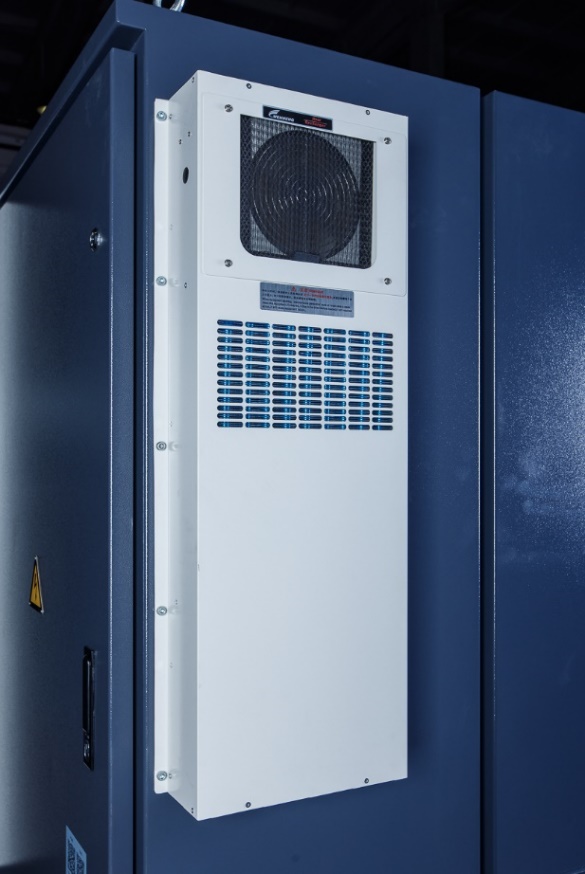 Электрокомпоненты Omron/Siemens Электрошкаф полностью соответствует нормам СЕ, что указывает на соответствие продукции всем необходимым требованиям законодательства Европейского Союза. Основные компоненты установленной электроники принадлежат компаниям Omron и Siemens.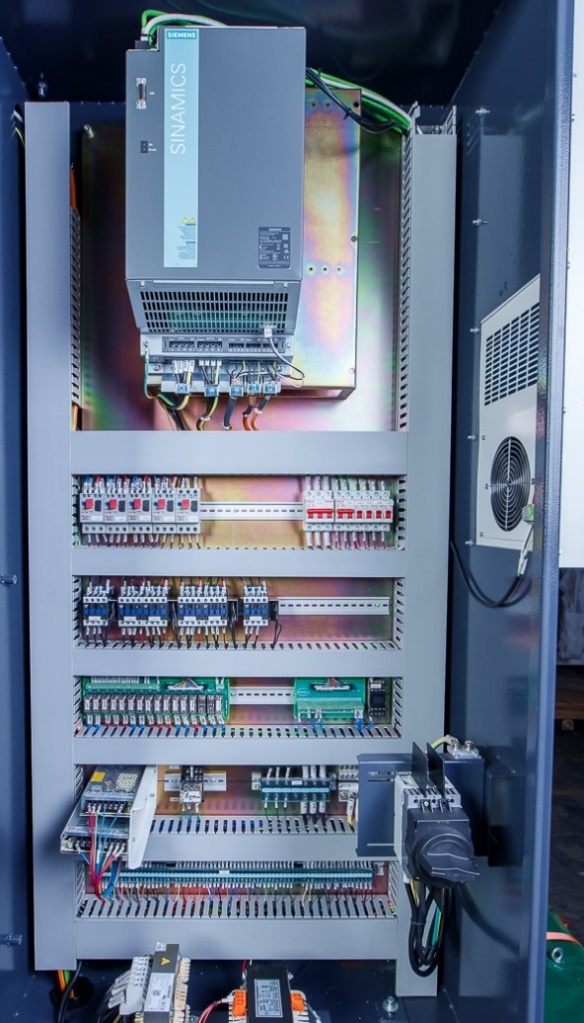 Система ЧПУ FANUC PLUS 0i-MF (type 5) - Удобное использование, высочайшее качество изготовления, исключительная надежность системы, простота программирования;- Интерфейс на русском языке;- Система ЧПУ оборудована портом USB и сетевым портом, находящимся на передней панели для удобного использования, функция передачи данных, пульт перемещений MPG.- Наиболее распространённая система ЧПУ в России, что позволит с легкостью найти оператора станка для вашего производства;- Наличие сервисного центра в России и склада запасных частей, позволит устранить вынужденную остановку станка в минимальные сроки;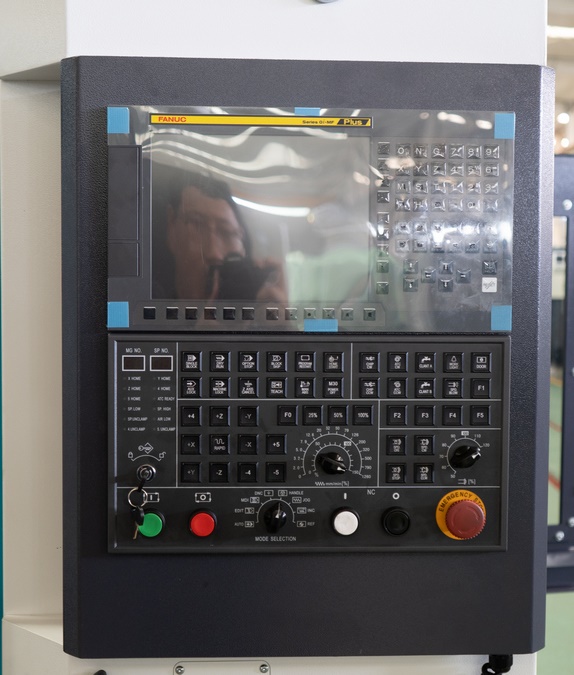 Siemens 828D Изысканная и надежная система ЧПУ;-Система ЧПУ оборудована портом USB и сетевым портом, находящимся на передней панели для удобного использования;-Функция передачи данных, пульт перемещений MPG;-Литая панель управления изготовлена из износостойкого пластика, клавиши клавиатуры покрыты пленкой. Высокая надежность и водонепроницаемость обеспечивают хорошую работу системы управления в жестких условиях эксплуатации;-Компактность и функциональность обработки 3+1 осей; -Цветной дисплей и большой размер клавиатуры максимально удобно подходят для работы оператора станка;- Интерфейс на русском языке;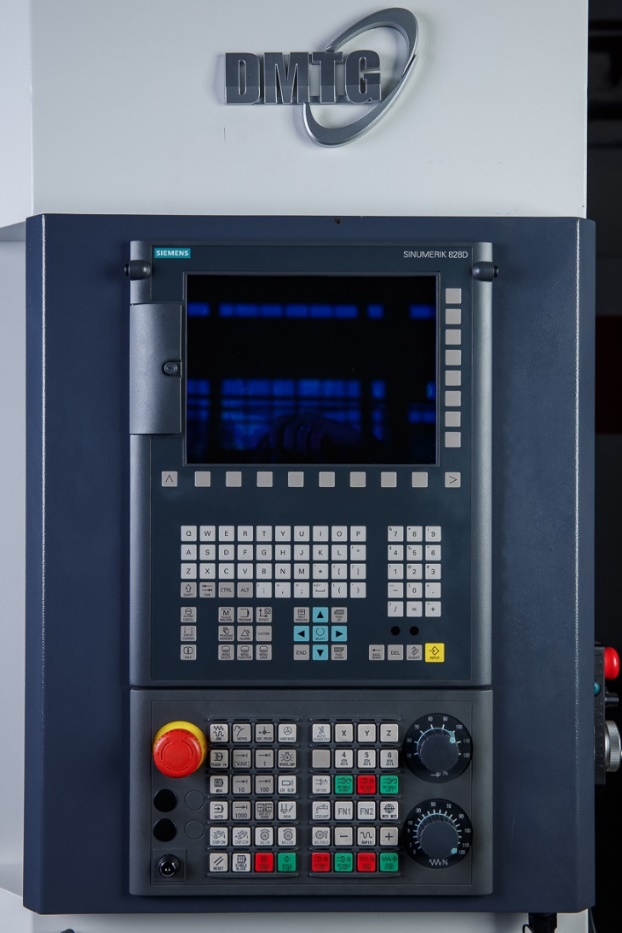 Система ЧПУ HCNC-818Di (Китай)Основные параметры:- 10 4 дюймовый HD ЖК монитор-  Одноканальное управление-  Максимально четыре оси подачи, два шпинделя-  Максимальное количество связанных осей 4-  Система с источником бесперебойного питанияОсобенности:-  Поддержка NCUC, протоколов шин etherCAT-  Высокоточный энкодер с 16 миллионами линий-  Поддержка TCPIIP, Ethernet и других протоколов связи сетевых портовИнтеллектуальные функции:- Многочисленные данные для станков с ЧПУ- Контроль поломки инструмента- Обеспечение исправности станка- Интеллектуальная оптимизация параметров процесса- Интеллектуальное управление сроком службы инструмента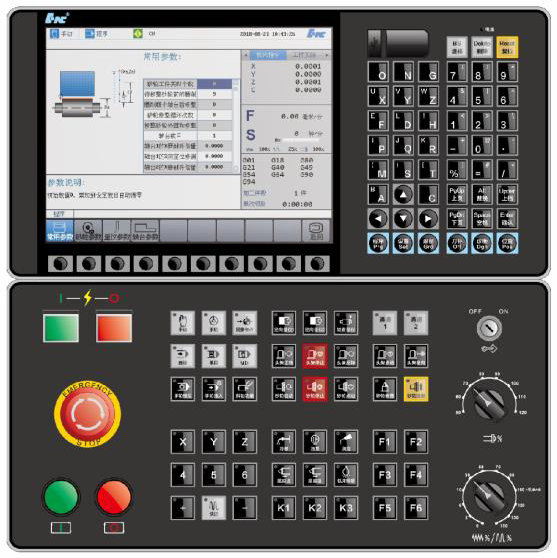 Поворотный стол (4-я ось) GSA (Тайвань)Опционально станок может быть оснащен поворотным столом в комплектации с трех кулачковым патроном и задней бабкой производства GSA (Тайвань), что позволит значительно расширить технологические возможности оборудования, обрабатывать криволинейные элементы на телах вращения с применением 4-х осей.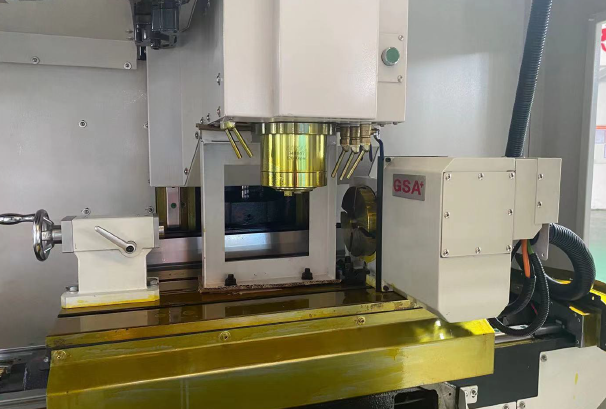 Масляное охлаждение шпинделяСистема масляного охлаждения с динамическим контролем температуры предотвращает перегрев и температурную деформацию шпинделя, гарантируя точность обработки и длительный срок его службы. Особенно важно при обработке алюминия и легких сплавов на высоких оборотах шпинделя длительное время, где нужно обеспечить максимальный отвод тепла от подшипников шпинделя.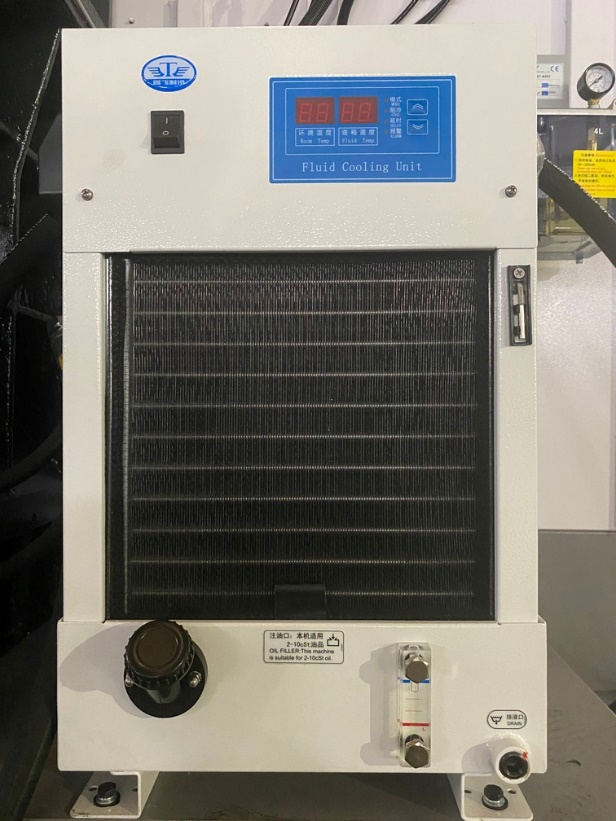 МодельVDLS-850Система ЧПУFanuc 0i-MF PLUS (5)  Siemens 828D  HCNC808DiРазмеры рабочего стола, мм1000 х 500Т-обр. пазы5 х 18 х 100Наибольшая нагрузка на стол, кг500Расстояние от центра шпинделя до направляющих колонны, мм607Расстояние от торца шпинделя до поверхности рабочего стола, мм145 - 705Перемещение по осям X/Y/Z, мм860 / 510 / 560Тип направляющих, типХ/Y/Z: линейные направляющие каченияБыстрые перемещения по осям Х/Y/Z, м/мин36 / 36 / 30Скорость подачи, мм/мин0 – 10 000Максимальная скорость вращения шпинделя, об/мин8 000 (12 000)Тип конуса шпинделя, типВТ - 40Емкость магазина инструмента, шт.24 (тип рука)Максимальная масса инструмента, кг8Максимальный диаметр/длина инструмента, ммØ78 (Ø155*) / 300* при свободных соседних позицияхВремя смены инструмента, сек2,5 секТочность позиционирования по осям X/Y/Z, мм0,008 / 0,008 / 0,008Повторяемость по осям X/Y/Z, мм0,005 / 0,005 / 0,005Мощность электродвигателя главного привода, кВт7,5/11,0 – Fanuc7,5 – Siemens15/22,5 – HCNC808DiГабаритные размеры, мм2496 х 2530 х 2679Масса нетто, кг5 600Система ЧПУ FANUC PLUS 0i-MF (Type 5) / SIEMENS 828D / HСNC-808DiОбдув конуса шпинделя при смене инструментаАвтоматическое устройство смены инструмента тип на 24 позиции (тип рука)Транспортер для удаления стружки шнекового типаКабинетная защита зоны резанияЖесткое нарезание резьбы метчикомРабочее освещение и лампа индикации состояния станкаАвтоматическая система смазкиПистолет для обдува воздухом рабочей зоныСистема подачи СОЖ в зону резанияЭлектрошкаф с теплообменникомСепаратор СОЖКомплект опор для монтажа станкаИнструмент для обслуживания станкаРуководство по эксплуатации на русском языкеНаименование оборудованияЦена с НДСВертикальный обрабатывающий центр DMTG VDLS-850A470 086 CNY